Publicado en Madrid el 20/09/2021 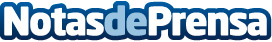 Jollibee abre su primer restaurante en España este 23 de septiembre con un local en el centro de MadridJollibee, la marca filipina de restaurantes de pollo frito que ofrece una experiencia única con un menú para todos los gustos, desembarca en Madrid este mes de septiembre. La marca destinará 10 millones de euros para iniciar su expansión en España, creando alrededor de 400 puestos de trabajo. Este será el primer local de Jollibee fuera del Reino Unido que mostrará el nuevo diseño de sus restaurantesDatos de contacto:Gerardo Fernández651427689Nota de prensa publicada en: https://www.notasdeprensa.es/jollibee-abre-su-primer-restaurante-en-espana Categorias: Gastronomía Madrid Restauración http://www.notasdeprensa.es